Муниципальное казенное общеобразовательное учреждение «Розгребельская средняя общеобразовательная школа» Большесолдатского района Курской области307853, Курская область, Большесолдатский район, с. Розгребли, ул. Школьная д. 1. Телефон 8-(47136)-2-31-30, электронная почта bolshesoldat361@mail.ru, сайт http://www.rozgrebli.ruФорма статистической отчетности  по результатам проведения Всероссийской антинаркотической акции «Сообщи, где торгуют смертью».Количество поступивших обращений граждан и организаций всего – 5в том числе:на Интернет-сайт - оо фактах реализации наркотических средств и психотропных веществ - опо вопросам лечения и реабилитации наркозависимых;с предложениями по совершенствованию законодательства - 2 о новых видах наркотиков - оиная информация – 3Предложения родителей:Заместитель директора по ВР Мещерская Н.В.Информация Муниципальное казенное общеобразовательное учреждение «Розгребельская средняя общеобразовательная школа» об итогах проведения 2 этапа Всероссийской антинаркотической акции«Сообщи, где торгуют смертью!»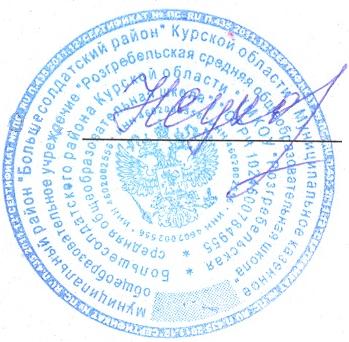 Директор школы       Сухорукова Н.Н.Сухорукова Н.Н.     Заместитель директора по ВР Мещерская Н.В.Полностью запретить продажу сигарет, алкоголя.Предложения  от работников школы:Увеличить штрафы за употребление алкоголя общественных местах.Предложения обучающихся:Запретить рекламу в средствах массовой информации.Увеличить количество культурно-оздоровительных центров№МероприятияКоличество1Количество мероприятий, проведенных в рамках Акции в образовательном учреждении всего:В т.ч.: информационно-пропагандистских22Разъяснительных по АкцииИз них организованных и проведенных обучающимися – волонтерами:В том числе: подростков до 14 лет включительно41В возрасте от 15 до 18 лет1Волонтеров23Количество работников образовательного учреждения, принявших участие в Акции154Количество направленной информации, обращений, вопросов, предложений всего5На интернет – сайты органов власти          0На интернет – сайт УФСКН России по Курской области0О фактах реализации наркотических средств и психотропных веществ0По вопросам течения и реабилитации наркозависимыхС предложениями о совершенствовании законодательства2О новых видах наркотиков0Иная информация3В том числе, обучающимися2Работниками образовательных учреждений1